CORSO DI LAUREA IN SCIENZE DELL’EDUCAZIONEGiorno 25 Maggio 2021 Ore 9.00.Sede: SEDUTA DI LAUREA IN MODALITA’ A DISTANZAAULA PIATTAFORMA TEAMSCommissione ACORSO DI LAUREA IN SCIENZE DELL’EDUCAZIONE                                          Giorno 25 Maggio 2021 Ore  9:00Sede: SEDUTA DI LAUREA IN MODALITA’ A DISTANZA                                  AULA PIATTAFORMA TEAMSCommissione B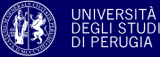 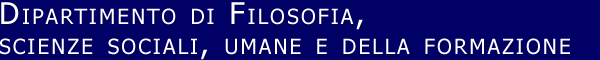 Piazza Ermini, 1 – Perugia; 075-585.4900 - Fax: 075-585.4903Chiar.mi Proff.Presidente: Falcinelli Floriana,  Segretario: Sannipoli Moira,De Santis Mina, Clericuzio Alessandro,                  Salvato Rosario, Fornari Silvia, Marcelli Fabio. Membri supplentiBono Francesco, Picchio Marta.Elenco laureandi:Relatore/Correlatore:Anzelmo ChiaraSannipoli Moira /Falcinelli FlorianaBoccia NoemiSannipoli Moira/De Santis MinaCiofetti SamantaFalcinelli Floriana/ Salvato RosarioGiliotti ErikaDe Santis Mina/Marcelli FabioGjoci XhesikaFornari Silvia/Sannipoli MoiraGuarino ToniaFornari Silvia/Salvato RosarioLanzara AndreanaSannipoli Moira/ Fornari SilviaPettini MartinaSannipoli Moira/Falcinelli FlorianaTesta AlessandraSannipoli Moira/Falcinelli FlorianaPiazza Ermini, 1 – Perugia; 075-585.4900 - Fax: 075-585.4903Chiar.mi Proff.Presidente: Valori Furia,Segretario: Casucci Marco,Capponi Massimo, Batini Federico,Rosati Agnese, Bartolini Alessia,Ghigi Nicoletta. Membri supplentiMoschini Marco, Guercio Laura.Elenco laureandi:Relatore/Correlatore:Biscotto ElenaRosati Agnese /Bartolini AlessiaBorini ValentinaGhigi Nicoletta/Casucci MarcoCannizzaro GiuliaBartolini Alessia/Batini FedericoContili BeatriceBartolini Alessia/Capponi MassimoCosucci AnnaCapponi Massimo/Rosati AgneseEmanueli AlesssandraRosati Agnese/Bartolini AlessiaImperiali LuisaCapponi Massimo/Rosati AgneseLo Scalzo SerenaBatini Federico/ Bartolini AlessiaMittiga ElisabettaRosati Agnese/ Casucci MarcoTalia FrancescoValori Furia/ Casucci Marco